第590次SKLBE学术论坛报告人：Federal Center of Brain Research and Neurotechnologies, Vsevolod V. Belousov教授报告题目：Synthetic biology tools to control cell signaling, metabolism, and function报告时间：2023-9-20(周三)  15:00 -16:00报告地点：实验18楼315室 主持人：杨弋教授 报告人简介： EDUCATION/TRAINING A. Personal StatementIn my research I apply synthetic biology principles to study redox signaling, to develop molecular tools for in vivo imaging, metabolic engineering and optogenetics. In addition, I study molecular mechanisms of ischemic pathology, signaling in cancer cells, an interplay between calcium and reactive oxygen species and other relevant topics. The central principle of my research is trans-species and even trans-kingdom transfer of molecular blocks in order to obtain engineered living system with new properties. My achievements in the field of redox biology and fluorescent microscopy include development of sensors for important redox active compounds within living cells, novel tools for thermogenetics, new methods of super resolution microscopy, etc. My scientific results were published in high-impact journals including Nature, Nature Methods, Nature Chemical Biology, Nature Communications, NANO Letters, ACS Chemical Biology, Cell Metabolism, EMBO Journal and others.  In my lab I supervised 5 completed PhD projects (plus 6 ongoing) and more than 20 master and bachelor theses. B.  Positions and HonorsPositions and Employment2019-present CEO of the Federal Center of Brain Research and Neurotechnologies, Moscow, Russia
2018-present Head of Department of metabolism and redox biology, Shemyakin-Ovchinnikov Institute of Bioorganic Chemistry, Moscow, Russia2017-2022 Guest Professor, Mercator Fellow, University Medical Center Göttingen, Georg-August University, Germany2016-present Professor of Russian Academy of Sciences2016-present  Head of Molecular technologies laboratory, Shemyakin-Ovchinnikov Institute of Bioorganic Chemistry 2013-2016  Head of Redox biology group, IBCH 2014-2016 Visiting scientist, Saarland university, Germany2006-present Visiting scientist, EMBL Heidelberg2011-2013  Visiting scientist, Cold Spring Harbor Laboratory, USA2004-2013  Research scientist, senior scientist, IBCH2002-2004  Research Scientist, Evrogen JSC, Moscow1998-2002  PhD student, Moscow State UniversityOther Experience- Project reviewer for Wellcome Trust, European Research Council, Netherlands Organization for Scientific Research, The French National Research Agency, Bonfor foundation, and all Russian scientific agencies.- Reviewer for Nat Comm, Nat Meth, Nat Chem Biol, Chemical Science, FEBS journal, EMBO J, Antioxidants & Redox signaling, JBC and many other journals.- Organizer of EMBO conference on redox biology, Moscow – Saint-Petersburg 2017;- Invited speaker at >100 international conferences  - Teacher and lecturer at “Advanced light microscopy techniques” practical course, EMBL Heidelberg, 2015, 2016, 2017, 2018, 2019 Teacher at "Redox regulation of metabolic processes" FEBS advanced course, 2016. Teacher at “3rd advanced course in Optogenetics”, Institut Curie, Paris 2016.Teacher of a lecture course on modern methods in biology, Moscow State University.Honors2019 – Society for Redox Biology and Medicine 2019 Discovery Award;2005 - The Society for Free Radicals Research - Europe: Young investigator award in recognition of extraordinary scientific achievements in the field of free radicals research.Publicationshttps://scholar.google.com/citations?hl=en&user=nY1dJkEAAAAJVsevolod V. Belousovborn 19.02.1975, USSRposition: CEO of the Federal Center of Brain Research and Neurotechnologies, Moscow, Russia e-mail belousov@fccps.ru, phone 7 915 2045200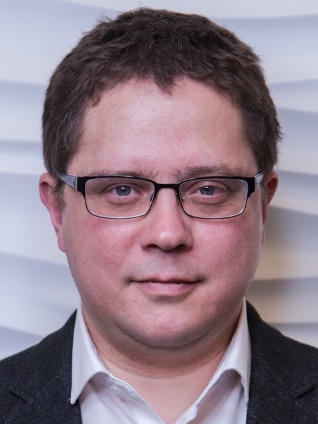 INSTITUTION AND LOCATIONDEGREE(if applicable)Completion DateMM/YYYYFIELD OF STUDYShemyakin-Ovchinnikov Institute of Bioorganic Chemistry Habilitation, D.Sc 02/2013Molecular biology Moscow State University, Moscow, RussiaPh.D.06/2002BiochemistryMoscow State University, Moscow, RussiaM.S.05/1998Biochemistry